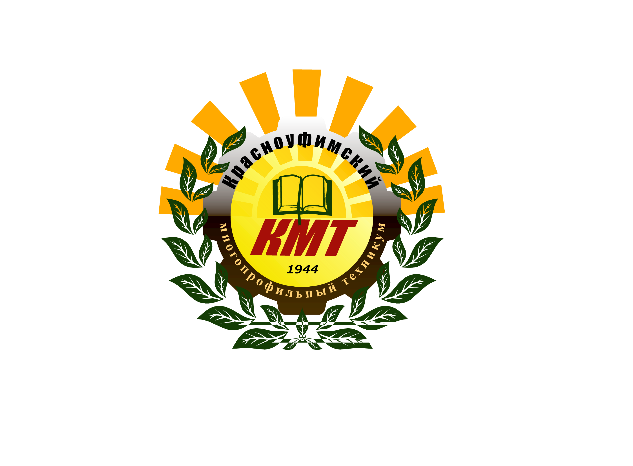 Директору ГАПОУ СО «Красноуфимский многопрофильный техникум»В.Л. Сычеву__________________________________________                                      (ФИО поступающего)__________________________________________ЗАЯВЛЕНИЕПрошу принять на первый курс в ГАПОУ СО «Красноуфимский многопрофильный техникум» на обучение для получения профессионального обучения по профессии:________________________________________________________________________________________очной__ формы, ___бюджет__ условия обучения.О себе сообщаю следующее:Документ, удостоверяющий личность: паспорт серия ____________ № ______________ когда и кем выдан ____________________________________________________________________________________________________________________________________________________________________Регистрация места проживания: _________________________________________________________ул.__________________________________ дом_______ корп. ______ квартира ________СНИЛС_________________________________        Телефон _________________________________Сведения о предыдущем уровне образования:Окончил (а) в ____________ году ________________________________________________________                                                                                    (указать предыдущее место учебы)Свидетельство об обучении ____________________________выдано «____» ___________ ______ г.Профессиональное обучение получаю впервые	           не впервые               _________________                                                                                                                                                                                                      (подпись поступающего)Потребность в общежитии ДА 	   НЕТ Дополнительная информация о наличии социальной категории:Прилагаю следующие документы:Ознакомление с нормативно – правовыми документами (в том числе через информационные системы общего пользования):Срок предоставления оригинала документа об обучении в течение 3 дней с даты подачи документов.		                                           				____________________                                                                                                                                                                          (подпись поступающего)В соответствии с Федеральным законом от 27.07.2006 года № 152-ФЗ «О персональных данных» даю согласие на обработку моих персональных данных. 	 ____________________             (подпись поступающего)«_____» ________________ 202__ г.		                                      ФамилияИмяОтчествоДата рожденияГражданствоДети – сироты и дети, оставшиеся без попечения родителей и лица, из их числаДети, находящиеся под попечительствомИнвалиды, инвалид с детстваЛица с ОВЗЛица, проходившие в течение не менее трех лет военную службу по контракту на воинских должностяхДети лиц, принимающих (принимавших) участие в специальной военной операции на территориях Украины, Донецкой Народной Республики и Луганской Народной РеспубликиГраждане Российской Федерации, Украины, Донецкой Народной Республики и Луганской Народной Республики, лица без гражданства, постоянно проживавшие на территориях Украины, Донецкой Народной Республики, Луганской Народной Республики, вынужденно покинувшие территории Украины, Донецкой Народной Республики и Луганской Народной Республики, прибывшие на территорию Российской Федерации в экстренном массовом порядкеДети граждан Российской Федерации, призванных на военную службу по мобилизации в Вооруженные Силы Российской Федерации в соответствии с Указом Президента Российской Федерации от 21.09.2022 № 647 «Об объявлении частичной мобилизации в Российской Федерации»№ п/пНаименованиедокументаДата сдачиПодпись принявшегоПодпись поступающего1.Оригинал или копию документа, удостоверяющего личность, гражданство2.Оригинал или копию документа об обучении3.Копия СНИЛС4.4 фотографии 5.Медицинская справка Ф № 086/у6.Копия медицинского полиса7.Сертификат о профилактических прививках8.Копия листа диспансеризации за 202__ год9.Копия свидетельства о рождении10.Копия заключения ПМПКНаименование документаПодпись поспупающегоУстав ГАПОУ СО «Красноуфимский многопрофильный техникум»Лицензия на право осуществления образовательной деятельности (с приложением)Свидетельство о государственной аккредитации (с приложением)Права и обязанности обучающихсяПравила приёма на обучение в ГАПОУ СО «Красноуфимский многопрофильный техникум» 